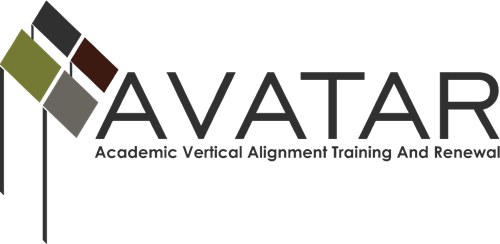 Mid-term Status Report – May 2015 to December 2015 Citizens for Educational Excellence - ESC Region 2 Date of this report:  December 17, 2015Members of Partnership ADVISORY COUNCIL (includes members of the VAT)Please identify members of your active Vertical Alignment Teams with name, affiliation, title, email address, and phone number.B.  2015-16 Goals of partnership.  Please note any modifications from the Action Plan      Original Goals:Develop and sustain partnerships with 6 ISDs, 4 post-secondary institutions, ESC 2, and Workforce Solutions to facilitate providing information about career endorsements to students, counselors and teachers.   Continue to develop, offer, document, and analyze results of the College Preparatory Courses (CPCs).Deepen vertical alignment of the Mathematics offerings of ISDs and post-secondary partners, including non-course based options.Current Goals:1.	Increase number of districts and students participating in CPC Courses by increasing the awareness among students, parents, and districts.2.  	Align CPC roles, responsibilities, and procedures3. 	Make CPC information readily available on a website.4.	Strengthen partnerships, including with other regions and the workforce.5.  	Gather and analyze data from teachers, districts, and IHEs.6.  	Improve awareness and understanding of endorsements.7.	Develop career pathways based on endorsements.C.  Status of Plan of Work Please list the objectives associated with your goals in the table below and state the activities that have taken place to further each objective.  State the results of each activity and any follow-up actions required to meet your objective.       1. Students, counselors, and teachers will have a greater understanding of the five endorsements and the career pathways to those endorsements.       2. The number of students taking College Preparatory Courses will increase by 10%.       3. Secondary mathematics teachers and postsecondary instructors will utilize various opportunities to discuss and vertically align courses.1.  What challenges or obstacles have you encountered and what have you done to overcome them?Our biggest challenge has been getting schools districts, higher education institutions, the education service center, and the P-16 council on the same page regarding the college preparatory courses.  There has clearly been a lack of communication and a need to improve understanding of roles, responsibilities and procedures.  After numerous AVATAR team meetings, meetings with education service center personnel, and discussions with higher education faculty, the AVATAR team agree to form and lead the CPC Advisory Council.  The first meeting was held on December 14, 2015 with 28 people in attendance.  A great deal was accomplished including updated the MOU addendum; clarifying the roles, responsibilities and procedures; determining the need for professional development; and creating a timeline for improved implementation of the CPC.   The next meeting is scheduled for January 28 and the updated MOU and addendum will be signed by superintendents on February 17.2.  What assistance would be helpful to you?You have provided so much assistance and the conference calls have been a good way to share information and ask questions.  I can’t think of anything else you could do.  Additional funding to continue this work would be great! Name District/University/Workforce or P-16 CouncilTitle/PositionEmailPhoneDr. Nancy King SandersTexas A&M-Kingsville Dean of Student SuccessNancy.kingsanders@tamuk.edu361-593-3290Dr. Paul MeyerTexas A&M-Corpus ChristiVice ProvostPaul.meyer@tamucc.edu361-825-5700Stephanie SmithESC 2 CTE/counselorsStephanie.smith@esc2.net361-561-8400Matthew LealESC 2 ELAMatthew.leal@esc2.net361-561-8400Steven Van MatreFreer ISDSuperintendentSteve.vanmatre@esc2.net361-394-6025Dr. Francis PerezFreer  ISDAsst. Supt.Francis.perez@esc2.net361-394-6025Dr. Arturo AlmendarezCalallen ISDSuperintendentaalmendarez@esc2.net362-242-5600DeAnna HamblinTexas A&M-KingsvilleTSI CoordinatorDeanna.hamblin@tamuk.edu361-593-4584Shelly KeyTexas A&M-KIngsvilleDirector of AdmissionShelly.key@tamuk.edu361-593-5991Stefanie SalazarDel Mar CollegeAdmissions Asst.ssalazar@delmar.edu361-698-1398Patricia DominguezDel Mar CollegeDean of Admissionspbdominguez@delmar.edu361-698-2424Melissa WilsonDel Mar CollegeDirector of Testingmwilson@delmar.edu361-698-1648Judith PeralesTexas A&M-Corpus ChristiDirector of TestingJudith.perales@tamucc.edu361-825-5700Monica MartinezTexas A&M-Corpus ChristiAsst. RegistrarMonica.martinez@tamucc.edu361-825-5700Holly CorkhillFlour Bluff ISDEnglish TeacherHolly.corkhill@flourbluffschools.net361-694-9193Jasmine AndersonDel Mar CollegeAsst. Registrarjanderson@delmar.edu361-698-1248Lenora KeasDel Mar CollegeProvostlkeas@delmar.edu361-698-1205Robert MontezDel Mar CollegeDual Enrollmentrmontez@delmar.edu361-698-2424Emily LorenzCalallen ISDCurriculum Directorelorenz@calallen.org361-242-5600Name (include yourself)District/University/Workforce or P-16 CouncilTitle/PositionEmailPhoneDr. Janet CunninghamEducation to Employment Partners (P-16 Council)Executive Directorjcunningham@edexcellence.org361-242-5980Steven MendozaESC Region 2Math Curriculum ConsultantSteven.mendoza@esc2.us361-561-8572Melissa MorinESC Region 2Human Resources DirectorMelissa.morin@esc2.us361-561-8416Bethany GoralczykDel Mar CollegeMath Instructorbgoralczyk@delmar.edu361-698-1468Paula Kenney-WallaceCoastal Bend CollegeDean of Institution Eff.pkenneywallace@coastalbend.edu361-354-2428Jose GuerraTexas A&M -KingsvilleMath CoordinatorJose.guerra@tamuk.edu361-593-2113Polly AllredTexas A&M-KingsvilleMath InstructorPolly-allred@tamuk.edu361-593-3519Dr. Melana SilvaCalallen ISDCurriculum Specialistmsilva@calallen.org361-242-5600Dr. Veronica GutierrezOdem-Edroy ISDDistrict Administratorvgutierrez@oeisd.org361-368-8121Shere SalinasCorpus Christi ISDMath SpecialistShere.salinas@ccisd.us361-695-7200Sandra ValerioDel Mar CollegeEnglish professorsvalerio@delmar.edu361-698-2314Tammy DonaldsonDel Mar CollegeINRW professortdonaldson@delmar.edu361-698-1222Elsa BrownCMath is EasyOwnercmathiseasy@gmail.com361-698-1200Susan MurphyTexas A&M –Corpus ChristiELA CoordinatorSusan.murphy@tamucc.edu361-825-2640Jody BrionesTexas A&M -KingsvilleAssc. Prof. ELAJody.briones@tamuk.edu361-593-2516Laura KnippersTexas A&M -KingsvilleAssc. Admission Dir.Laura.knippers@tamuk.edu361-593-2311Michael HollandBanquete ISDMath Instructormholland@banqueteisd.esc2.net361-387-2551Roxanne ReiningerGregory-Portland ISDDean of instructionrreininger@gpisd.org361-777-1091ObjectivesActivitiesResults/Impact and Follow-up Anticipated#1The AVATAR team has expanded to include the ELA team and other key partners.AVATAR team is growing in size and interest as evidenced by the fall meeting sign in sheets#1Development of Ready for College and Career Conference for Junior, Seniors & CounselorsConference was held November 3, 2015#1Development of Exploring Endorsements Conference for Grades 8, 9, 10Conference is planned for Feb. 4, 2016#2Strengthen MOUs to include data gatheringCPC MOU and Addendum have been revised by the Advisory Council on Dec. 14#2Clarify roles, responsibilities and proceduresThe CPC Advisory Council met to accomplish this task on Dec. 14#2Utilize CPC results to determine effectivenessData will be forthcoming by January 31.#2Provide information through a CPC websiteESC 2 has agreed to host the website and has developed the webpage#3Promote student success through conversations and actions  focused on vertical alignmentAVATAR meetings held on August 13, Sept. 17, Oct. 12, Nov. 16, and Dec. 2.#3Improve vertical alignment by hosting a mathematics symposiumSymposium has been put on hold until spring semester#3Provide externship opportunities for mathematics teachers with local businessesProgram will be implemented in the summer#3Provide presentations regarding the CPC coursesPresentations have been made a council meetings, Bridges conference, and for board meetings.